Львівська міська рада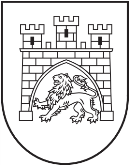 Департамент гуманітарної політикиУправління освітиВідділ освіти Сихівського та Личаківського районів                   Середня загальноосвітня школа № 42 м.ЛьвоваН  А  К  А  З30.08.2022                               		      м.Львів				   №-137-оПро затвердження освітніх програмна 2022/2023 навчальний рікНа виконання Закону України "Про освіту" , відповідно до рішення педагогічної ради  протокол №1  від 30.08.2022 року. НАКАЗУЮ:1. Затвердити освітню програму початкової освіти, відповідно до наказу  Міністерства освіти і науки  України № 743 від 12.08.2022р. "Про затвердження  типових освітніх  та навчальних програм для 1-2 та 3-4 класів  закладів загальної середньої  освіти та визнання такими, що втратили чинність, деяких наказів  Міністерства освіти і науки  України». 2. Затвердити освітню програму для 5-6 класів, відповідно до наказу Міністерства освіти і науки  України «№406 від 02.04.2021 р. (Державний стандарт базової середньої освіти, затверджений Постановою Кабінету Міністрів України від 30.09.2020 року №898).3. Затвердити освітню програму  базової середньої освіти:  7-9 клас, відповідно до наказу  Міністерства освіти і науки  України № 405 від 20.04.2018р. "Про затвердження  типової освітньої програми закладів загальної середньої  освіти ІІ ступеня". 4. Затвердити освітню програму  повної середньої освіти: 10-11 клас, відповідно до наказу  Міністерства освіти і науки  України від 20.04.2018р. № 408 ( в редакції наказу Міністерства освіти і науки України  від 28.11.2019р. № 1493, таблиці 2,3)  "Про затвердження  типової освітньої програми закладів загальної середньої  освіти ІІІ ступеня".5. Контроль за виконанням даного наказу  залишаю за собою.В.о. директора школи						Ірина Романишин